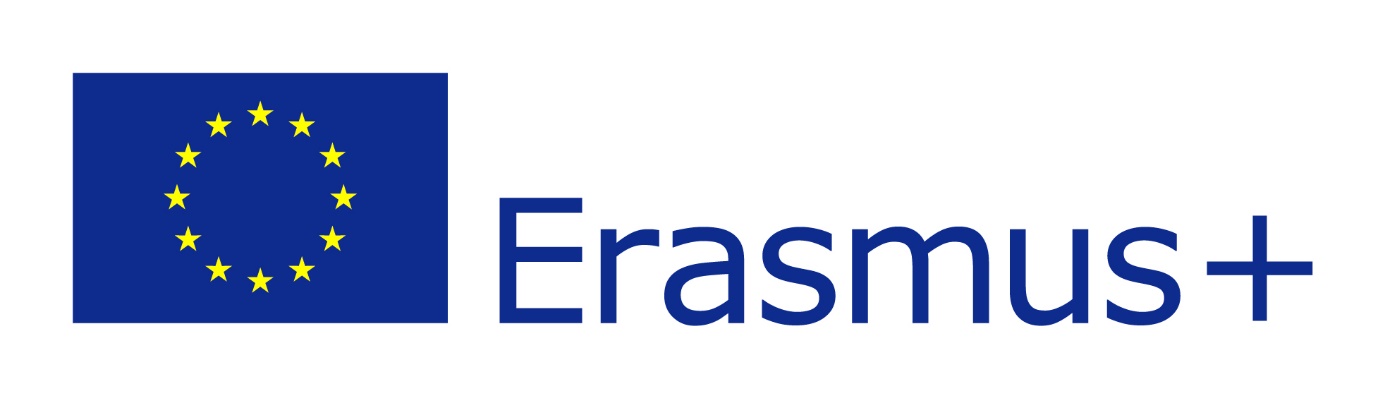 V rámci programu Erasmus+ jsem se s dalšími třemi kolegyněmi zúčastnila od 6. 8. – 21. 8. 2016 jazykově – metodologického kurzu pro učitele angličtiny ve Swieqi na Maltě, která je zaměřena na kurzy výuky a vzdělávání v oblasti anglického jazyka. Společně jsme navštěvovaly Jazykovou školu Clubclass English Language School, která nám vytvořila metodologický kurz se zaměřením na CLIL (Content and Language Integrated Learning). Jazykově-metodologický kurz se konal v rozsahu 40 hodin. Probíhal formou tematických workshopů. Kurz byl zaměřen na teorii i praxi. Naší lektorkou byla Nikita,která se specializuje na vzdělávání dospělých, metodologii výuky a také na výuku CLILu. Měla pro nás nachystáno velké množství výukových materiálů, námětů, nápadů, prezentací, her, zabývaly jsme se také filmy, deskovými hrami. Zároveň nám doporučila další výukové zdroje pro zlepšení našeho mluveného projevu a poslechových dovedností.Seznamovala nás také s metodologií výuky žáků na 1. i na 2. stupni. Zvláštní pozornost byla věnována metodě CLIL s ohledem na věkové zvláštnosti dětí na 1. i 2. stupni. Seznamovaly jsme se jednak teoreticky se způsobem výuky zaměřenou na CLIL  a  pak s praktickým použitím této metody ve výuce. Tvořily jsme pracovní listy pro žáky 1. i 2. stupně a učily se tvořit strukturu hodiny tzv. lessons plans plánováním a organizací jednotlivých činností v hodině. V kurzu jsme si také zlepšily své jazykové dovednosti – mluvený projev (komunikace v párové práci) a poslechové dovednosti, zároveň jsme si obohatily a rozšířily naši slovní zásobu.Své jazykové dovednosti zvláště mluvený projev jsme si zlepšily také tím, že jsme bydlely v hostitelské rodině blízko školy, kde jsme mohly komunikovat nejen s členy dané rodiny, ale také s jinými studentkami z různých zemí, které zde také byly na jazykových kurzech. Samozřejmě jsme ve volném čase navštívily nejen historické hlavní město Valetta, ale i další zajímavá města a  různé přírodní památky, kde jsme nejen poznávaly tamější prostředí, ale využily jsme i angličtinu jako dorozumívající jazyk při cestování. Své poznatky, dojmy a získané materiály jsme pak využily ve výuce pro žáky.Tento jazykově-metodický kurz byl motivačním přínosem nejen pro mou osobu, ale i pro mou pedagogickou práci s dětmi. Celkově daný kurz, přístup lektorky Nikity i celé jazykové školy Clubclass English Language School hodnotím velmi kladně.                                                                                      		Mgr. Věra Macáková